Государственное  бюджетное   общеобразовательное   учреждение                        города  Москвы « Школа № 975»           Любимые  дедушка  и  бабушка                                                                          Морковина Полина, 6 Б кл.                                                                                              ГБОУ Школа № 975,                                                                                                                                                                                                                                                                                                               115408,г.Москва,                                                                           Ул. Алма-атинская,д.9,к.3                                                                            Т.р.8(495)341-86-83                                                                           Комарова Ф.П.,руководитель                                                                            музея  « Солдаты  России»                                                                            ГБОУ  Школа№ 975                                                                                т.р.8(495)341-86-83                                                                                т.д.8(495)342-76-26                                          г.Москва, 2016г.                                                                                                           Любимые  дедушка и  бабушка           Это  страшное  слово – война.                                                                                Я  всегда  себя  спрашиваю: « Зачем  нужны  войны? Зачем  и  кому?»              Я  живу  уже  в ХХ1 веке.  А  по  радио,  телевидению  ежедневно  сообщают   о  военных  действиях  то в  Сирии, то  на  Украине, то теракты  в разных  государствах. Хочется  крикнуть: « Люди!  Остановитесь! Давайте  жить  в  мире!  Давайте  радоваться  солнцу,  синему  небу, утренней  росе  на  траве…»  И  в  такие  минуты  я  вспоминаю  рассказы  бабушки  и  дедушки   о  страшных  военных  годах ,  какой  ценой  досталась  Великая  Победа .          Вот  они  мои   любимые  дедушка   Иван и  бабушка  Валя.                                Мой  дедушка  Морковин  Иван  Романович  родился 15 февраля  1925 года  в селе  Копыл, Эртильского района , Воронежской области.  В  феврале  1943 года ему  исполнилось  18 лет, был  призван  в армию  и направлен  на  курсы  наводчика  зенитного расчёта. После  окончания  учёбы  на  курсах  дедушка  служил  в  Москве, защищал  небо нашей столицы. И  в марте 1944 года  был  отправлен  на 1 Белорусский  фронт. Войну  дедушка  начал с  западной  Белоруссии и  был  он  наводчиком  зенитного  орудия. Их  боевой  расчёт  сбил  27  фашистских  самолётов. Представляю,  как  билось  дедушкино  сердце,  особенно  в  первый  раз. Освобождал  дедушка Ваня  Польшу, Чехословакию, участвовал  в штурме  Берлина, где  и встретил  День  Победы. Вот  он долгожданный  день! У  дедушки  Вани  много  медалей  и  орден « Великой  Отечественной  войны»2 степени. Но  после  войны  дедушка  ещё  3,5  служил  в Восточной  Германии. Только  в  1949 году  он  вернулся  домой, в  село  Копыл. Какая  радость! Какое  счастье! Родная  земля! Дедушка  работал  в колхозе на ферме, ухаживал  за  телятами, любил         свою  работу.                                                                                                                           Интересно, что  моя  бабушка  Валентина  Ивановна  Морковина  тоже  родилась  в селе   Копыл, ведь там  же  родился  и мой  дедушка. Судьба, думаю!  Бабушка  Валя  окончила  семилетнюю  школу  с  отличием.  Колхоз отправлял  её  учиться  в  город,  но  бабушка  отказалась – очень  болела  мама и на  руках  оставалась  маленькая  сестра.                                                      Когда  началась  Великая  Отечественная  война, бабушке  было  13  лет. Отец  давно  умер, её  мама  сильно  болела и была  ещё  сестрёнка Любаша.  Вместе  с односельчанами  бабушка   работала  в  колхозе.  Косили  серпами  или  косами  пшеницу, собирали  с полей  всё  до  единого  колоска.   Лошадей  не  было, пахали  на  быках, сажали   картошку, свёклу, морковь, капусту. Вечерами  вязали  варежки, носки  и  отправляли  всё  на  фронт.  Бабушка  работала  наравне  со  взрослыми,  не  жалея  себя, - всё  для  фронта, всё  для  Победы.  В  1942 году, когда  фашисты  подошли  к  Воронежу, бабушка  вместе  со  всеми  рыла  окопы  и  противотанковые  рвы,  чтобы  враг  не  смог  пройти  к  Москве.  Было  очень  трудно,  жили  впроголодь, одежду  донашивали  ту,  что  была,  Но  несмотря  на  невзгоды  военного  времени, дети  ходили  в  школу.  По  рассказам   моих  родителей , я  знаю , что  бабушка  Валя  всегда  говорила: « Мы  не  жалели  себя и отдавали  все  силы  для   Великой  Победы, для светлого  будущего своих  детей,  внуков  и  правнуков».                                                                                                                   Мои  дедушка  Ваня  и бабушка  Валя  вырастили 11 детей:  7 сыновей и 4 дочери. За  рождение  и  воспитание  детей бабушку  наградили  медалями   «Материнская  слава» 1,2,3 степени  и  2 орденами,  Золотой  звездой  «Мать-героиня» Советского  Союза.  В  послевоенное  время  жизнь  была  трудная:  восстанавливали  города  и  сельское  хозяйство. Дедушка  и бабушка  вырастили  своих  детей  на  личном  примере: сами  трудились  и  детей учили.  Все  11 детей  росли  в  любви,  Они, это  моя  родня,  трудолюбивы, терпеливы, благодарны  своим  родителям. Все  дети  закончили разные  техникумы  или  институт.  Среди  них  есть  и  строители  завода « КамАЗ»  в Набережных  Челнах, есть  инженер, прораб, доярка, метростроевец. Все  дети  дедушки  Вани  и бабушки Вали – труженики, достойные  уважения, и своих  детей  воспитывают  в  любви и радости.    « Ничто  не  действует  в младых  душах детских сильнее  всеобщей  власти  примера, а  между  всеми  другими  примерами  ничей  другой  в  них  не  впечатливается  глубже  и  твёрже   примера  родителей»,- писал Н.И. Новиков,  русский   просветитель, писатель.                                                         Каждый  раз, когда    слушаю  о  своих  дедушках, бабушках , прадедушке, воевавших  в Великой Отечественный  войне, я горжусь  ими, их  жизнь,их светлый  образ будет  для  меня примером. Дорогие  мои! Спасибо  за  Победу!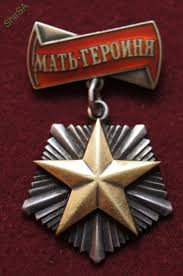 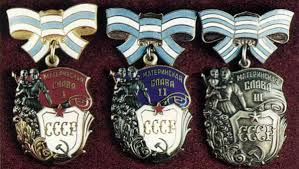 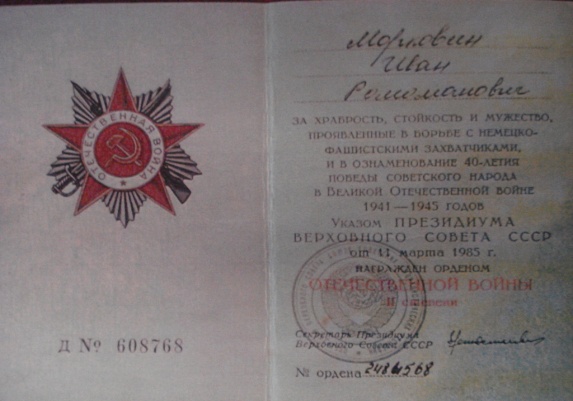 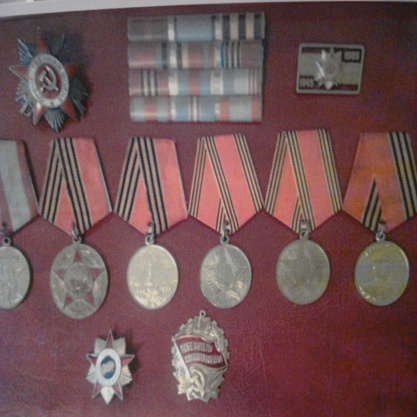 